                                   ИНФОРМАЦИОННОЕ ПИСЬМО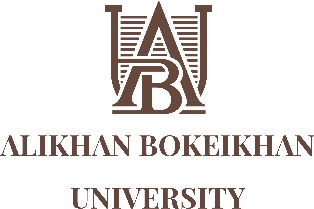 Уважаемые коллеги и ученые!Приглашаем вас принять участие в работе Международной научно–практической конференции «АЛИХАНОВСКИЕ ЧТЕНИЯ – 2023. НАСЛЕДИЕ АЛАШ: ПОЗНАНИЕ И ПРЕЕМСТВЕННОСТЬ», посвященной 25-летию Alikhan Bokeikhan University и проводимой 14 апреля 2023 годаК участию в работе конференции приглашаются отечественные и зарубежные ученые, преподаватели высших учебных заведений и научно-исследовательских институтов, колледжей, учителя школ, лицеев и гимназий, а также докторанты и магистранты. НАПРАВЛЕНИЯ РАБОТЫ КОНФЕРЕНЦИЙ:Алихан Бокейхан и движение Алаш: новые факты и поискиЛитературное и лингвистическое наследие деятелей АлашСоциально-экономические проблемы наследия АлашПолитико-правовые и философские взгляды деятелей АлашДуховное наследие Алаш в современном образовательном процессеПленарное заседание конференции состоится 14 апреля 2023 г в административном корпусе по адресу: г. Семей, ул. Мәңгілік Ел, 11. Начало в 10.00Рабочие языки конференции: казахский, турецкий, английский и русский.  Принять участие в конференции можно в оффлайн и онлайн форматах Доклады участников войдут в Сборник материалов конференции. Публикация статей – БЕСПЛАТНО. Электронный вариант сборника будет выслан всем участникам конференции.Для участия в работе конференции с докладом и подачи статьи в Сборник материалов конференции необходимо до 7 апреля 2023 года направить заявку на электронную почту alashtanu@abu.edu.kz с предоставлением текста статьи и указанием ФИО автора, места работы или учебного заведения, должности и контактных данных.	Требования к подготовке статьи для подачи в сборник конференции:Материалы на конференцию принимаются в объеме не более 10 страниц, без нумерации. Параметры страниц: со всех сторон по 2,0 см (текстовой редактор Word, шрифт Times New Roman, кегль – 12, межстрочный интервал – 1 пт). Название доклада располагается по центру, прописными буквами. Через один интервал по центру страницы следует ФИО автора (авторов), название университета, город. Далее через один интервал по центру страницы следует ФИО, ученая степень, должность автора.Текст самого доклада должен следовать через два интервала. Список использованной литературы и источников должен быть представлен в конце текста, ссылки даются в прямых скобках.Материалы, не соответствующие указанным требованиям, не рассматриваются. Оргкомитет не несет ответственности за содержание статей.По вопросам участия в конференции обращаться по телефонам:+7-702-945-73-62 Рахметуллин Еркин Ерланулы – директор научно–исследовательского центра «Алаштану»           +7-775-437-93-32 Какимжанова Асем Лакуатовна – старший преподаватель кафедры филологии.Организаторы конференции:    НИЦ «Алаштану» Кафедра филологии